Tehnička škola ViroviticaRKP broj		18928Razina			31Šifra djelatnosti	8532  KLASA: 402-01/24-01/1URBROJ: 2189-36-03/1-24-1Virovitica, 30. siječnja 2024.BILJEŠKE UZ FINANCIJSKE IZVJEŠTAJE za razdoblje siječanj – prosinac 2023. godine Bilješke uz Izvještaj o prihodima i rashodima, primicima i izdacimaBilješka br. 1.Šifra 6361Tekuće pomoći proračunskim korisnicima iz proračuna koji im nije nadležan. Stanje na ovoj poziciji bitno odstupa od stanja u istom razdoblju prethodne godine a iznosi 1.378.655,47€. Razlog ovakvome odstupanju su: povećanje osnovice plaća  te privremeni dodatak na plaću. Bilješka br. 2.Šifra 683Ostali prihodi ukupno iznose 632,81€ te bilježe povećanje. Obuhvaćaju najamninu stana koji je u vlasništvu Tehničke škole i povrat sredstava od Fonda za zaštitu okoliša i energetsku učinkovitost. Bilješka br. 3.Šifra 6615Prihodi od pruženih usluga bitno odstupaju od stanja u istom razdoblju prethodne godine te iznose 11.474,29€. Ovi prihodi su od iznajmljivanja školske sportske dvorane. Također prihodi su se povećali i zbog otplaćenog duga jednog od korisnika dvorane.  Bilješka br. 4.Šifra 3224Materijal i dijelovi za tekuće i investicijsko održavanje iznose 2.939,47€. Bilježe povećanje zbog tekućih popravaka školskog prostora. Bilješka br. 5.Šifra 3232Usluge tekućeg i investicijskog održavanja iznose 22.660,59€. Bilježe povećanje zbog servisa školske kotlovnice.Bilješka br. 6.Šifra 3238Računalne usluge su se povećale a iznose 3.772,51€. Razlog povećanja je promjena računovodstvenog programa.Bilješka br. 7.Šifra 3237Intelektualne i osobne usluge bitno odstupaju od u odnosu na isto razdoblje prethodne godine. Porasle su i iznose 8.069,26€. Razlog je potreba za vanjskim suradnicima. Bilješka br. 8.Šifra 4221Uredska oprema i namještaj iznose 6.265,13€. Vidljivo je bitno povećanje, a razlog je oprema ureda i školskih učionica s računalnom opremom. Bilješke uz Bilancu Bilješka br. 1.Šifra 996Izvanbilančni zapisi iznose 10.538,75€ zbog opreme koju smo dobili od CARNET-a koji provodi projekt e-Škole. RAVNATELJ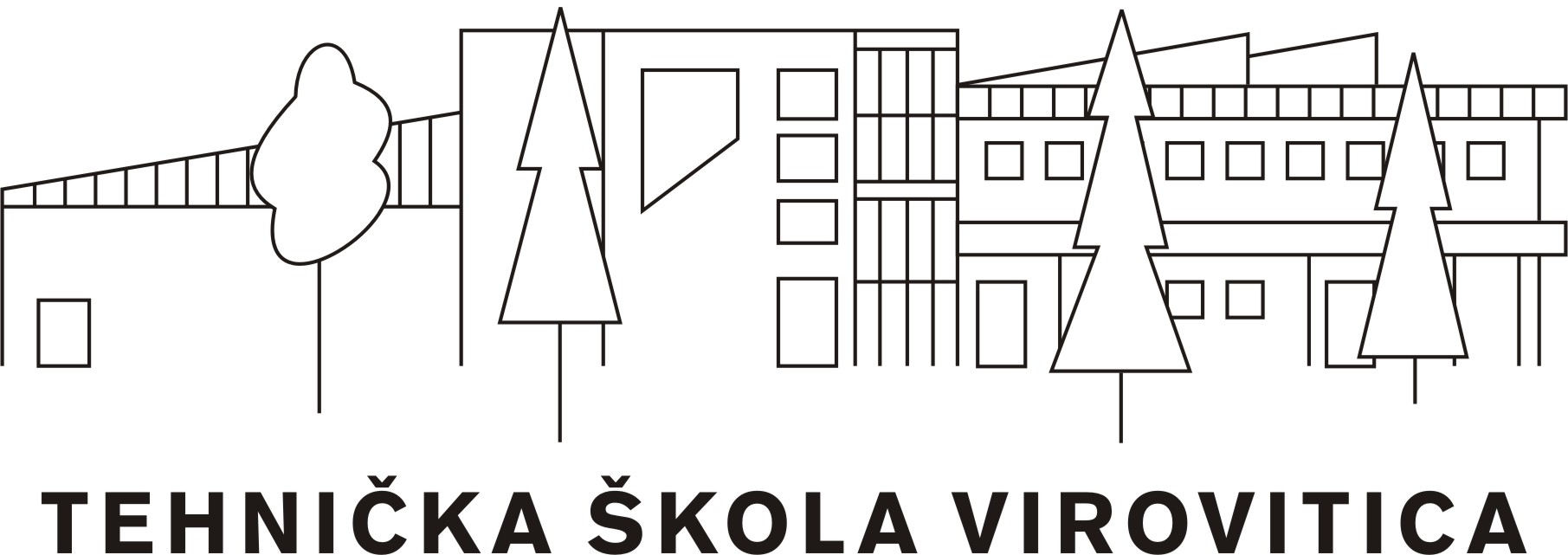 